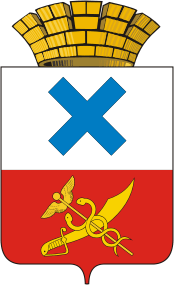 Администрация Городского округа «город Ирбит»Свердловской областиПОСТАНОВЛЕНИЕот 12  января 2024 года  № 16-ПАг. ИрбитО выделении на территории Городского округа «город Ирбит» Свердловской области помещения, находящегося в муниципальной собственности, для проведения агитационных публичных мероприятий в форме собраний зарегистрированным кандидатам, политическим партиям, выдвинувшим зарегистрированных кандидатов,  в период избирательной кампании по выборам Президента Российской Федерации, назначенных  на 17 марта 2024 года, в течение нескольких дней подрядВ целях оказания содействия зарегистрированным кандидатам, их доверенным лицам, политическим партиям, выдвинувшим зарегистрированных кандидатов,  в период избирательной кампании по выборам Президента Российской Федерации, назначенных  на 17 марта 2024 года, в течение нескольких дней подряд,  руководствуясь пунктами 1, 3 статьи 53 Федерального закона от 12 июня 2002 года № 67-ФЗ «Об основных гарантиях избирательных прав и права на участие в референдуме граждан Российской Федерации» (с изменениями и дополнениями), статьей 54  Федерального закона от 10 января 2003 года № 19-ФЗ «О выборах Президента Российской Федерации» (с изменениями и дополнениями), статьей 30 Устава Городского округа «город Ирбит» Свердловской области, администрация Городского округа «город Ирбит» Свердловской области  ПОСТАНОВЛЯЕТ:Выделить на территории Городского округа «город Ирбит» Свердловской области помещение, находящееся в муниципальной собственности, для проведения агитационных публичных мероприятий в форме собраний зарегистрированным кандидатам, политическим партиям, выдвинувшим зарегистрированных кандидатов,  в период избирательной кампании по выборам Президента Российской Федерации, назначенных  на 17 марта 2024 года, в течение нескольких дней подряд:1)  читальный зал Центральной городской библиотеки Муниципального казенного учреждения культуры Городского округа «город Ирбит» Свердловской области «Библиотечная система» (ул. Орджоникидзе, 32).Муниципальному казенному учреждению культуры Городского округа «город Ирбит» Свердловской области «Библиотечная система»:1) по заявке зарегистрированного кандидата, политической партии, выдвинувшей зарегистрированного кандидата, представленной не менее чем за три дня до проведения встречи с избирателями, безвозмездно предоставлять помещение на время, установленное Ирбитской городской территориальной избирательной комиссией, зарегистрированному кандидату, его доверенным лицам, представителям политической партии, выдвинувшей зарегистрированного кандидата, для встреч с избирателями.возмездно предоставлять помещение для проведения агитационных публичных мероприятий в форме собраний зарегистрированным кандидатам, их доверенным лицам, представителям политической партии, выдвинувшей зарегистрированного кандидата, на основе договора аренды помещений на равных условиях. Установить, что уполномоченным органом по приему и рассмотрению заявок зарегистрированных кандидатов и политических партий, выдвинувших зарегистрированных кандидатов, на предоставление помещения, находящегося  в муниципальной собственности, для проведения агитационных публичных мероприятий в форме собраний с избирателями, является администрация Городского округа «город Ирбит» Свердловской области.Контроль за исполнением настоящего постановления возложить на исполняющего обязанности первого заместителя главы администрации Городского округа «город Ирбит» Свердловской области И.А. Дерябину.Отделу организационной работы и документообеспечения администрации Городского округа «город Ирбит» Свердловской области опубликовать настоящее постановление в Ирбитской общественно-политической газете «Восход» и разместить на официальном сайте администрации Городского округа «город Ирбит» Свердловской области (www.moirbit.ru).Глава Городского округа«город Ирбит» Свердловской области                                                                    Н.В. Юдин